Na osnovu člana 23 stav 3 Zakona o nacionalnim stručnim kvalifikacijama ("Službeni list CG", broj 80/08), Ministarstvo prosvjete i nauke, donosiPRAVILNIKO NAČINU I POSTUPKU IZDAVANJA I ODUZIMANJA LICENCE ZA RAD ISPITIVAČA, KAO I OBLIKU I SADRŽAJU LICENCE ZA RAD ISPITIVAČA(Objavljen u "Sl. listu Crne Gore", br. 46 od 6. avgusta 2010)Sadržaj pravilnikaČlan 1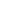      Ovim pravilnikom bliže se propisuje način i postupak izdavanja i oduzimanja licence za rad ispitivača (u daljem tekstu: licenca), kao i oblik i sadržaj licence za rad ispitivača.
Pokretanje postupka za izdavanje licenceČlan 2     Postupak za izdavanje licence pokreće kandidat za ispitivača podnošenjem zahtjeva za izdavanje licence Ispitnom centru.
     Uz zahtjev iz stava 1 ovog člana, kandidat za ispitivača prilaže dokaze o ispunjenosti uslova iz člana 22 Zakona o nacionalnim stručnim kvalifikacijama.
Komisija za provjeru ispunjenosti uslovaČlan 3     Ispunjenost uslova za dobijanje licence utvrđuje stručna komisija koju obrazuje Ispitni centar.
     Komisija iz stava 1 ovog člana ima tri člana i čine je predstavnik Ispitnog centra i dva člana koji imaju licencu za odgovarajuću stručnu kvalifikaciju.
     Bliži sastav i način rada komisiJe iz stava I ovog člana utvrđuje se aktom o obrazovanju.
Prijedlog za izdavanje licenceČlan 4     Na osnovu izvještaja komisije, Ispitni centar formira prijedlog za izdavanje licence kandidatu koji ispunjava propisane uslove, i dostavlja organu državne uprave nadležnom za poslove prosvjete (u daljem tekstu: Ministarstvo).
Izdavanje licenceČlan 5     Na osnovu prijedloga iz člana 4 ovog pravilnika, Ministarstvo izdaje licencu u roku od 15 dana od dana dobijanja prijedloga.
Oblik i sadržaj licenceČlan 6     Licenca se izdaje na obrascu koji je odštampan uz ovaj pravilnik i čini njegov sastavni dio.
Oduzimanje licenceČlan 7     Na postupak oduzimanja licence shodno se primjenjuju odredbe ovog pravilnika koje se odnose na izdavanje licence.
Stupanje na snaguČlan 8     Ovaj pravilnik stupa na snagu osmog dana od dana objavljivanja u "Službenom listu Crne Gore".
     Broj: 04-3249
     Podgorica, 23. jula 2010. godine
     Ministar, Slavoljub Stijepović, s.r.

